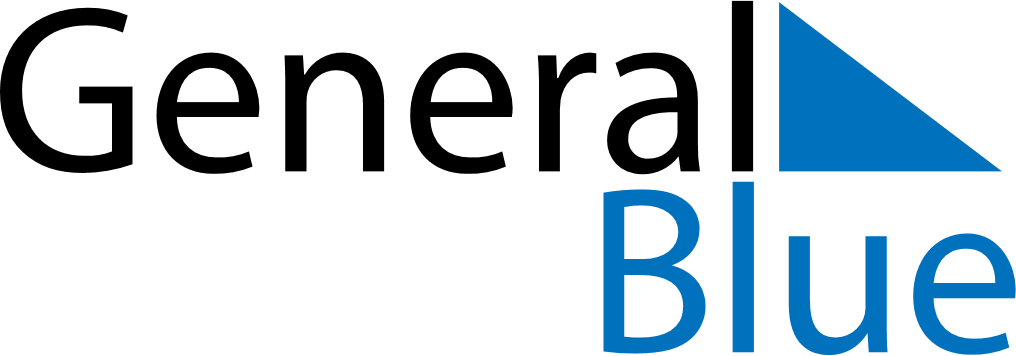 April 2024April 2024April 2024April 2024April 2024April 2024Songyuan, Jilin, ChinaSongyuan, Jilin, ChinaSongyuan, Jilin, ChinaSongyuan, Jilin, ChinaSongyuan, Jilin, ChinaSongyuan, Jilin, ChinaSunday Monday Tuesday Wednesday Thursday Friday Saturday 1 2 3 4 5 6 Sunrise: 5:21 AM Sunset: 6:08 PM Daylight: 12 hours and 47 minutes. Sunrise: 5:19 AM Sunset: 6:09 PM Daylight: 12 hours and 50 minutes. Sunrise: 5:17 AM Sunset: 6:10 PM Daylight: 12 hours and 53 minutes. Sunrise: 5:15 AM Sunset: 6:11 PM Daylight: 12 hours and 56 minutes. Sunrise: 5:13 AM Sunset: 6:13 PM Daylight: 12 hours and 59 minutes. Sunrise: 5:11 AM Sunset: 6:14 PM Daylight: 13 hours and 2 minutes. 7 8 9 10 11 12 13 Sunrise: 5:09 AM Sunset: 6:15 PM Daylight: 13 hours and 5 minutes. Sunrise: 5:08 AM Sunset: 6:16 PM Daylight: 13 hours and 8 minutes. Sunrise: 5:06 AM Sunset: 6:18 PM Daylight: 13 hours and 11 minutes. Sunrise: 5:04 AM Sunset: 6:19 PM Daylight: 13 hours and 15 minutes. Sunrise: 5:02 AM Sunset: 6:20 PM Daylight: 13 hours and 18 minutes. Sunrise: 5:00 AM Sunset: 6:22 PM Daylight: 13 hours and 21 minutes. Sunrise: 4:59 AM Sunset: 6:23 PM Daylight: 13 hours and 24 minutes. 14 15 16 17 18 19 20 Sunrise: 4:57 AM Sunset: 6:24 PM Daylight: 13 hours and 27 minutes. Sunrise: 4:55 AM Sunset: 6:25 PM Daylight: 13 hours and 30 minutes. Sunrise: 4:53 AM Sunset: 6:27 PM Daylight: 13 hours and 33 minutes. Sunrise: 4:52 AM Sunset: 6:28 PM Daylight: 13 hours and 36 minutes. Sunrise: 4:50 AM Sunset: 6:29 PM Daylight: 13 hours and 39 minutes. Sunrise: 4:48 AM Sunset: 6:30 PM Daylight: 13 hours and 42 minutes. Sunrise: 4:46 AM Sunset: 6:32 PM Daylight: 13 hours and 45 minutes. 21 22 23 24 25 26 27 Sunrise: 4:45 AM Sunset: 6:33 PM Daylight: 13 hours and 48 minutes. Sunrise: 4:43 AM Sunset: 6:34 PM Daylight: 13 hours and 51 minutes. Sunrise: 4:42 AM Sunset: 6:36 PM Daylight: 13 hours and 53 minutes. Sunrise: 4:40 AM Sunset: 6:37 PM Daylight: 13 hours and 56 minutes. Sunrise: 4:38 AM Sunset: 6:38 PM Daylight: 13 hours and 59 minutes. Sunrise: 4:37 AM Sunset: 6:39 PM Daylight: 14 hours and 2 minutes. Sunrise: 4:35 AM Sunset: 6:41 PM Daylight: 14 hours and 5 minutes. 28 29 30 Sunrise: 4:34 AM Sunset: 6:42 PM Daylight: 14 hours and 8 minutes. Sunrise: 4:32 AM Sunset: 6:43 PM Daylight: 14 hours and 11 minutes. Sunrise: 4:30 AM Sunset: 6:44 PM Daylight: 14 hours and 13 minutes. 